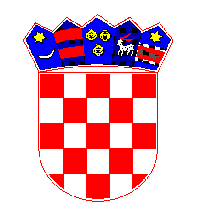                  REPUBLIKA HRVATSKA                  DUBROVAČKA-NERETVANSKA ŽUPANIJA                        GRAD KORČULA               Stručno povjerenstvo za javnu nabavu                       KLASA: 960-03/17-01/18URBROJ: 2138/01-02-17-2Korčula, 16. studenog 2017.					Na temelju članka 198. Zakona o javnoj nabavi (''Narodne novine'', broj 120/16; dalje u tekstu: ZJN), 
Stručno povjerenstvo za  javnu nabavu Grada Korčule u predmetnom postupku javne nabave objavljujeP O Z I VSVIM ZAINTERESIRANIM GOSPODARSKIM SUBJEKTIMAZA PRETHODNO SAVJETOVANJEZA PRIPREMU OTVORENOG POSTUPKA JAVNE NABAVE RADOVA:Građevinski i obrtnički radovi – Rekonstrukcija palače Ismaeli-Gabrielis					Grad Korčula, u svojstvu javnog naručitelja, priprema provedbu otvorenog postupka javne 
nabave radova male vrijednosti – Građevinski i obrtnički radovi - Rekonstrukcija palače Ismaeli-Gabrielis.					Odredbom članka 198. ZJN pod nazivom „Prethodna analiza tržišta“ propisano je da prije pokretanja postupka javne nabave javni naručitelj u pravilu provodi analizu tržišta u svrhu pripreme 
nabave i informiranja gospodarskih subjekata o svojim planovima i zahtjevima u vezi s 
nabavom. 					Nadalje,  javni  naručitelj  smije  tražiti  ili  prihvatiti  savjet  neovisnih  stručnjaka, 
nadležnih tijela ili sudionika na tržištu koji može koristiti u planiranju i provedbi postupka 
nabave te izradi dokumentacije o nabavi, pod uvjetom da takvi savjeti ne dovode do 
narušavanja tržišnog natjecanja te da ne krše načela zabrane diskriminacije i transparentnosti. 					Prije pokretanja otvorenog postupka javne nabave za nabavu radova, javni naručitelj 
obvezan je opis predmeta nabave, tehničke specifikacije, kriterije za kvalitativni odabir 
gospodarskog subjekta, kriterije za odabir ponude i posebne uvjete za izvršenje ugovora 
staviti na prethodno savjetovanje sa zainteresiranim gospodarskim subjektima u trajanju od 
najmanje pet dana. 					Stoga, sukladno prethodnoj odredbi ZJN na službenoj internet stranici Grada Korčule 
http://www.korcula.hr objavljuje se nacrt Dokumentacije o nabavi i Troškovnik za predmetni postupak javne 
nabave, te se pozivaju svi zainteresirani gospodarski subjekti da do 21. studenog 2017. godine, do kada je otvoreno prethodno savjetovanje, dostave eventualne primjedbe i/ili prijedloge na 
adresu elektroničke pošte: srdjan.mrse@korcula.hr. Za dostavu primjedbi i/ili prijedloga može se koristiti priloženi obrazac (Prilog 1).					Nakon  provedenog  savjetovanja  razmotriti  će  se  sve  dostavljene primjedbe  i/ili  prijedlozi 
zainteresiranih gospodarskih subjekata i izraditi izvješće o prihvaćenim i/ili neprihvaćenim 
primjedbama i/ili prijedlozima koje će biti objavljeno na internet stranici Grada Korčule http://www.korcula.hr.                                                                                                                             STRUČNO POVJERENSTVO                                                                                                                                    ZA JAVNU NABAVU 